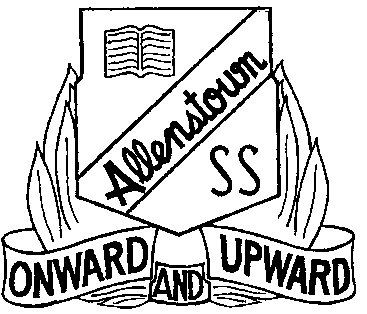 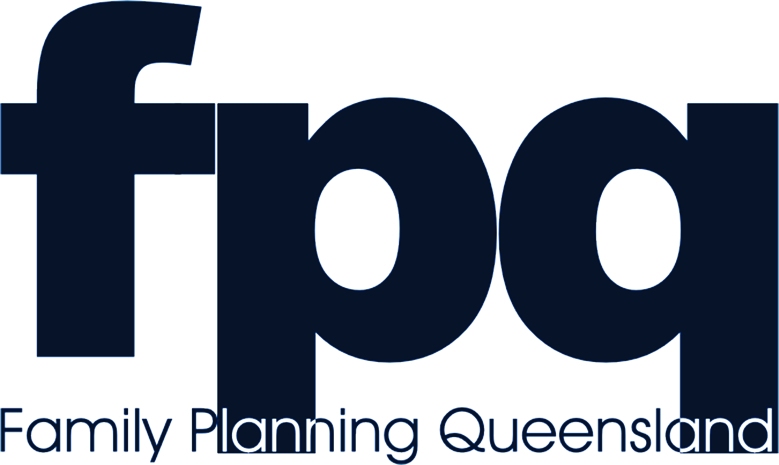 The Allenstown Annex and Family Planning Queensland are excited to announce: Protection Thru Play - PlaygroupFamily Planning Queensland,  Rockhampton, in partnership with Allenstown State School, will provide parents, carers and their children FREE access to a play group at The Allenstown Annex.The playgroups project is designed to support families through fun and family-friendly activities.	Playgroup will Begin on Friday February 8th 2013	When: Fridays during School Term 9-11amWhere: The Allenstown Annex -H Block – Building beside the poolCost: Free – including tea, coffee and morning teaTo register your interest or for further inquiries contact: Melanie McAllum at Allenstown State School 49300111 or email mmcal27@eq.edu.auThis Communities for Children Project is funded by the Australian Government under the Family Support Program.Family Planning Queensland, Rockhampton on 49 213 655.